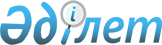 О признании утратившими силу некоторых постановлений акимата Жамбылской областиПостановление акимата Жамбылской области от 22 октября 2015 года № 248      Примечание РЦПИ. 

      В тексте документа сохранена пунктуация и орфография оригинала.

      В соответствии с Законом Республики Казахстан от 23 января 2001 года "О местном государственном управлении и самоуправлении в Республике Казахстан", Законом Республики Казахстан от 24 марта 1998 года "О нормативных правовых актах" акимат Жамбылской области ПОСТАНОВЛЯЕТ:

      1. Признать утратившими силу некоторые постановления акимата Жамбылской области согласно приложению к настоящему постановлению.

      2. Коммунальному государственному учреждению "Управление координации занятости и социальных программ акимата Жамбылской области" в установленном законодательством порядке и сроки обеспечить сообщение в органы юстиции и источники официального опубликования о признании утратившими силу нормативных правовых актов, указанных в пункте 1 настоящего постановления. 

       3. Контроль за исполнением настоящего постановления возложить на заместителя акима области Е.Манжуова. 

 Перечень утративших силу некоторых постановлений акимата Жамбылской области      1. Постановление акимата Жамбылской области от 29 июня 2004 года № 167 "О внесении изменений и дополнений в постановление акимата Жамбылской области № 76 от 13 июня 2003 года "Об утверждении Правил предоставления льгот по санаторно-курортному лечению и проезду на курорт Саки в санаторий имени Н.Н.Бурденко для спинальных больных Жамбылской области", зарегистрированное за № 1013" (зарегистрировано в Реестре государственной регистрации нормативных правовых актов № 1412, опубликовано 29 июля 2004 года в газете "Знамя труда").

      2. Постановление акимата Жамбылской области от 31 марта 2005 года № 93  "О внесении изменений и дополнений в постановление акимата Жамбылской области от 13 июня 2003 года № 76 "Об утверждении Правил предоставления льгот по санаторно-курортному лечению и проезду в санаторно-курортные учреждения Республики Казахстан или стран СНГ для спинальных больных Жамбылской области" (зарегистрировано в Реестре государственной регистрации нормативных правовых актов № 1611, опубликовано 28 мая 2005 года в газете "Знамя труда").

      3. Постановление акимата Жамбылской области от 28 сентября 2006 года № 261 "О некоторых вопросах предоставления социальной помощи малообеспеченным семьям для развития личного подсобного хозяйства и открытия собственного дела" (зарегистрировано в Реестре государственной регистрации нормативных правовых актов № 1648, опубликовано 9 ноября 2006 года в газете "Знамя труда"). 

      4. Постановление акимата Жамбылской области от 30 января 2013 года № 23 "Об утверждении регламента электронной государственной услуги Оформление документов для материального обеспечения детей-инвалидов, обучающихся и воспитывающихся на дому" (зарегистрировано в Реестре государственной регистрации нормативных правовых актов №1898, опубликовано 28 марта 2013 года в газете "Знамя труда").

      


					© 2012. РГП на ПХВ «Институт законодательства и правовой информации Республики Казахстан» Министерства юстиции Республики Казахстан
				
      Аким области 

К.Кокрекбаев
Приложение к постановлению
акимата Жамбылской области
от 22 октября 2015 года № 248